T.C.ÇİVRİL KAYMAKAMLIĞI HAYDAN ORTAOKULUHAYDAN İLKOKULU2022-2023 EĞİTİM ÖĞRETİM YILI           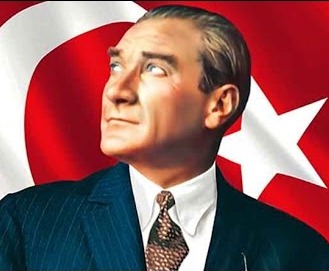 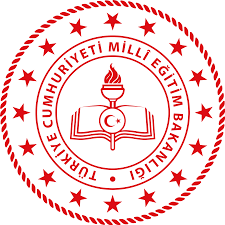 BRİFİNG DOSYASI                                     1.KURUMUN KİMLİĞİ:2.BİNA, ARSA ve DONANIM BİLGİLERİ              3.EĞİTİM-ÖĞRETİM BİLGİLERİ4.ÖĞRETMEN, PERSONEL ve ÖĞRENCİ SAYILARIİDARECİLERÖĞRETMENLERMEMUR, VHKİ, YARDIMCI HİZMETLİ, PERSONEL DURUMUÖĞRENCİ SAYILARIORTAOKULİLKOKULÖZEL EĞİTİM ÖĞRENCİSİÖZEL EĞİTİM SINIFIDESTEK EĞİTİM ODASIKAYNAŞTIRMA EĞİTİMİDESTEKLEME VE YETİŞTİRME KURSLARIÖKSÜZ VE YETİM ÖĞRENCİ5.BAŞARI DURUMUTEOG-LGS BAŞARI DURUMU(Okul türü için; Kazananlar için Fen Lisesi, Sosyal Bilimler Lisesi ve İ.H. lisesi gibi kategoriler6.İHTİYAÇLAR ve ÇÖZÜM ÖNERİLERİKurum AdıHaydan İlkokulu ve Haydan OrtaokuluKurum Koduİlkokulu:740583      Ortaokul:739371AdresHaydan Mah.Gazi Mustafa Kemal Cad.No:27Çivril/DenizliTelefon0.258.7133788Okul/Kurum MüdürüMustafa YILMAZOkul/Kurum Müdür YardımcılarıSefa KUMLUBIÇAKOkul/Kurum Aile Birliği BaşkanıGülsevim AKIŞIKOkul/Kurum Vergi Numarası9610516595Okutulan Yabancı DilİngilizceOkul/Kurum e-posta Adresiİlkokulu:740583@meb.k12.tr      Ortaokul:739371@meb.k12.trOkul/Kurum Web Adresihaydanilkokulu.meb.k12.trhaydanortaokulu.meb.k12.trİlçe Merkezine Uzaklık2 kmİl Merkezine Uzaklık98 km.Ulaşım DurumuErişebilirlik kolayLojman veya Konaklama Durumu Lojman yokMisyonumuzMutlu, özgüvenli, başarılı, ilkeli, duyarlı, açık fikirli, araştıran-sorgulayan, iletişim becerileri gelişmiş, öz değerlendirme yapabilen, işbirliğine yatkın, yaratıcı ve eleştirel düşünen, öğrenmeye ve yeniliğe açık, entelektüel, cesaretli, çok yönlü gelişime açık, ulusal kültürünü özümsemiş, küresel düşünen bireyler yetiştirmektir.VizyonumuzEğitim ve öğretim hizmetlerini çağdaş ölçütler doğrultusunda yürüten, sürekli gelişen, nitelikli ve yenilikçi bir kurum olmaktır.Kurum Mülkiyetinin Kime Ait OlduğuMİLLİ EĞİTİM BAKANLIĞIMİLLİ EĞİTİM BAKANLIĞIOKUL/KURUM TARİHÇESİHaydan Ortaokulu 1940 yılında ilk defa 3 sınıflı bir okul ve bir öğretmen ile faaliyete girmiştir.1962 yılında aynı bahçeye 3 derslikli bir okul yaptırılarak yeni okul faaliyete girmiştir. Öğrenci sayısının artmasıyla 1972 yılında 3 derslikli bir bina eklenmiştir. Okulumuzun ilköğretime dönüştürülmesi ile 1992 yılında 3 derslik daha yaptırılarak 1993 yılında faaliyete geçmiştir.1993/1994 eğitim öğretim yılından itibaren ilköğretim okulu haline dönüştürülerek 2011/2012 eğitim öğretim yılı sonuna kadar hizmetine devam etmiştir.2012/2013 eğitim öğretim yılı başında ise 4+4+4 sisteminden dolayı Haydan İlkokulu ve Haydan Ortaokulu iki ayrı müstakil okul olarak eğitim öğretime devam etmektedir.Haydan Ortaokulu 1940 yılında ilk defa 3 sınıflı bir okul ve bir öğretmen ile faaliyete girmiştir.1962 yılında aynı bahçeye 3 derslikli bir okul yaptırılarak yeni okul faaliyete girmiştir. Öğrenci sayısının artmasıyla 1972 yılında 3 derslikli bir bina eklenmiştir. Okulumuzun ilköğretime dönüştürülmesi ile 1992 yılında 3 derslik daha yaptırılarak 1993 yılında faaliyete geçmiştir.1993/1994 eğitim öğretim yılından itibaren ilköğretim okulu haline dönüştürülerek 2011/2012 eğitim öğretim yılı sonuna kadar hizmetine devam etmiştir.2012/2013 eğitim öğretim yılı başında ise 4+4+4 sisteminden dolayı Haydan İlkokulu ve Haydan Ortaokulu iki ayrı müstakil okul olarak eğitim öğretime devam etmektedir.OKUL/KURUM YAPILDIĞI YILOKUL/KURUM YAPILDIĞI YIL1993FİZİKİ YAPISI(Bina Sayısı ve Kat)FİZİKİ YAPISI(Bina Sayısı ve Kat)Bina sayısı 1 kat sayısı 1OKUL/KURUM YÜZÖLÇÜMÜ(Kapalı Alan)OKUL/KURUM YÜZÖLÇÜMÜ(Kapalı Alan)220 m2BAHÇE YÜZÖLÇÜMÜBAHÇE YÜZÖLÇÜMÜ4000 m2OYUN ALANI YÜZÖLÇÜMÜOYUN ALANI YÜZÖLÇÜMÜ3000 m2AĞAÇLANDIRMA SAHASI YÜZÖLÇÜMÜAĞAÇLANDIRMA SAHASI YÜZÖLÇÜMÜ1000 m2DERSLİK SAYISIDERSLİK SAYISIİlkokul:5    Ortaokul:4ÖĞRETMENLER ODASIÖĞRETMENLER ODASI1İDARİ İŞLER ODASI SAYISIİDARİ İŞLER ODASI SAYISI1REHBERLİK SERVİSİ ODASIREHBERLİK SERVİSİ ODASI0DESTEK EĞİTİM ODASIDESTEK EĞİTİM ODASI1KANTİNKANTİN0WC SAYISIWC SAYISI12LABORATUVARLAR -BT SINIFILABORATUVARLAR -BT SINIFI0ISINMA DURUMU ve YAKITIISINMA DURUMU ve YAKITIKalorifer - KömürOKULDAKİ ÖĞRENCİ SAYISIİLKOKUL:     Erkek: 34 Kız: 26 Toplam: 60ORTAOKUL: Erkek: 52 Kız: 37 Toplam: 89DERSLİK BAŞINA DÜŞEN ÖĞRENCİ SAYISI14SÜREKLİ DEVAMSIZ ÖĞRENCİ SAYISI0DEVAM EDEN KURSLAR8 Sınıflar Destekleme ve Yetiştirme KurslarıKURSLARA KATILAN ÖĞRENCİ SAYISI15DEVAM EDEN EGZERSİZLER---EGZERSİZE KATILAN ÖĞRENCİ SAYISI---DERSLİK ORTAMINDA KULLANILAN EĞİTİM MATERYALLERİ OLANAKLARI5 adet Etkileşimli Tahta projeksiyonİDARİ İŞLERDE KULLANILANEĞİTİM MATERYALLERİ OLANAKLARI(Fotokopi, yazıcı, projeksiyon, pc)Fotokopi	1 Adet,Pc	2 adet KİTAPLIK DURUMUSınıf kitaplıkları mevcuttur.OKULDA KÜTÜPHANE VAR MI?YokKÜTÜPHANEDE BULUNAN KİTAP SAYISI----OKULDA YÜRÜTÜLEN PROJELEREğitimde Değerler Eğitimi ProgramıDenizli Eğitiminde Başarı İzleme ve Geliştirme ProjesiOkullar Hayat Olsun ProjesiBeslenme Dostu ProjesiTemiz Okul ProjesiSıraADI SOYADIGÖREVİBRANŞI1Mustafa YILMAZOkul MüdürüSınıf Öğretmeni2Sefa KUMLUBIÇAKMüdür YardımcısıİngilizceSıraADI SOYADIBRANŞIKadrolu/Ücretli1Osman ÖZTÜRKİngilizce ÖğretmeniKadrolu2Asiye ERTUĞRULTürkçe ÖğretmeniKadrolu3Selda GEYİKMatematik ÖğretmeniKadrolu4Ayşen UBUZFen Bilimleri ÖğretmeniKadrolu5Ferhat KARAGÖKSosyal Bilgiler ÖğretmeniGörevlendirme6Mehmet ŞÜYÜNBeden Eğitimi ÖğretmeniGörevlendirme7Sibel BOZKURTDin Kültürü ÖğretmeniÜcretliSıraADI SOYADIStatü (Memur, VHKİ, Sürekli İşçi, İşkur)12Aytül YILMAZBahriye GÜNDOĞDUİŞ-KURSınıflarŞube SayısıErkek Kız ÖğrenciToplam5. sınıflar1107176. sınıflar165117. sınıflar194138. sınıflar191019TOPLAM4342660SınıflarŞube SayısıErkek Kız ÖğrenciToplamAnasınıfı1129211. sınıflar1143172. sınıflar199183. sınıflar188164. sınıflar19817TOPLAM5523789Özür Grubu (Bedensel, zihinsel,otistik, vb.)Rehabilitasyon Merkezine Gitme DurumuSınıfıKız ÖğrenciErkek ÖğrenciToplamHafif Düzeyde Zih. Yet.2/A11Özel Öğrenme GüçlüğüGidiyor3/A11Özel Öğrenme GüçlüğüGidiyor4/A22Özel Öğrenme GüçlüğüGidiyor5/A11Özel Öğrenme GüçlüğüGidiyor7/A22Özel Öğrenme Güçlüğü8/A11TOPLAMTOPLAM358Özel Eğitim SınıfıErkek ÖğrenciKız ÖğrenciToplamHafif Zihinsel-------Orta- Ağır-------Destek Eğitim Odasında Eğitim alan Öğrenci SayısıErkek ÖğrenciKız ÖğrenciToplam---Kaynaştırma Eğitimi Alan Öğrenci SayısıErkek ÖğrenciKız ÖğrenciToplam538Destekleme ve Yetiştirme Kursun AdıSınıfErkek ÖğrenciKız ÖğrenciToplam2022-2023 Eğitim Öğretim Yılı 1. Dönem6/A55107/A94138/A71017Öksüz ve Yetim Öğrenci SayısıErkek ÖğrenciKız ÖğrenciToplam------------20172018201920202021Sınava Giren Öğrenci Sayısı68151117Kazanan Öğrenci SayısıYerleşen1Yerleşen1Yerleşen1Yerleşen1Yerleşen3Kazanılan Okul Türü20182019202020212022Fen Lisesi1111-Sosyal Bilimler Lisesi2-SPOR ALANINDAKİ BAŞARILARFutbol, Voleybol, Futsal alanlarında ilçeçapında yapılan müsabakalarda çeşitli derecelerKÜLTÜR-SANAT ALANINDAKİBAŞARILARİlçede İstiklal Marşı Okuma Yarışması Birincilik derecesiYÖNETİCİ ve ÖĞRETMEN İHTİYACI (MEB NORM)Beden Eğitimi (1 kişi)Sosyal Bilgiler (1 kişi)Müdür Yardımcısı (1 kişi) MEMUR, VHKİ, YARDIMCI PERSONEL İHTİYACIDERSLİK, LABORATUVAR İHTİYACI-EK BİNA, BÖLÜM İHTİYACIÇok Amaçlı Salon İhtiyacıARAÇ, GEREÇ, EĞİTİM MATERYALİ İHTİYACIPC Yedek Parça ve Sarf MalzemeleriÖĞRENCİ DEVAM/DEVAMSIZLIĞI İLE İLGİLİ SORUNLARDevamsızlık problemi olan öğrenci yoktur.Okulunuzda tespit ettiğiniz en önemli sorun nedir?Bu sorunun çözümü ile ilgili çözüm önerinizÖğrenci velilerinin eğitime bakış açısının istenilen seviyede olmaması. Gelir durumunun iyi olmasından kaynaklı öğrencilerde okuma isteğinin az olması.VARSA DİĞER SORUNLAR….---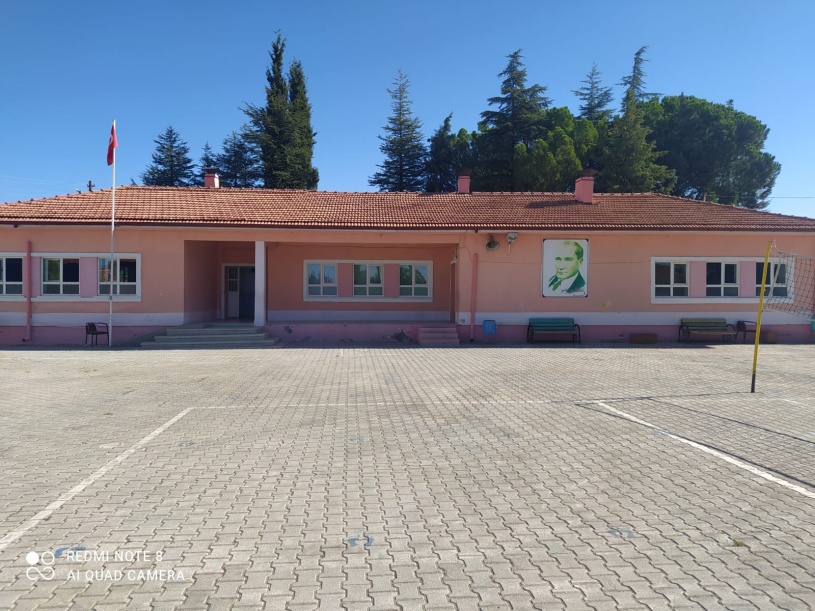 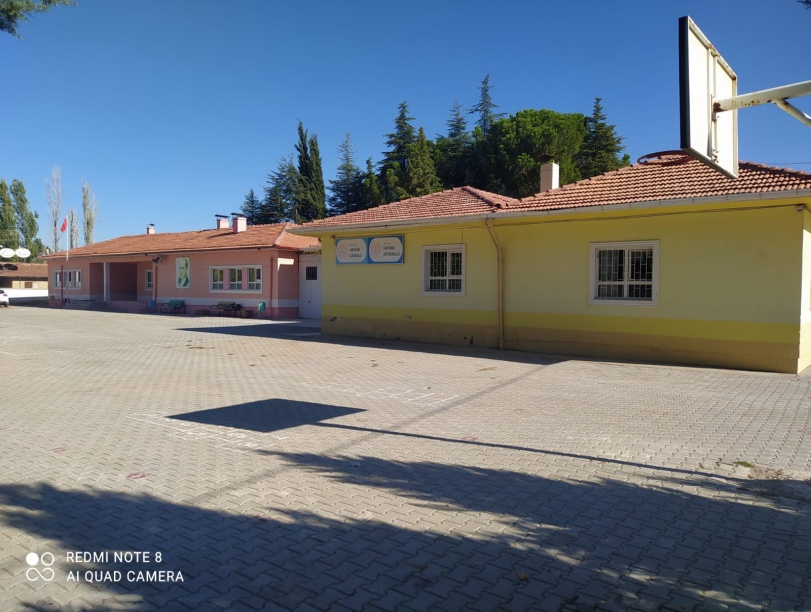 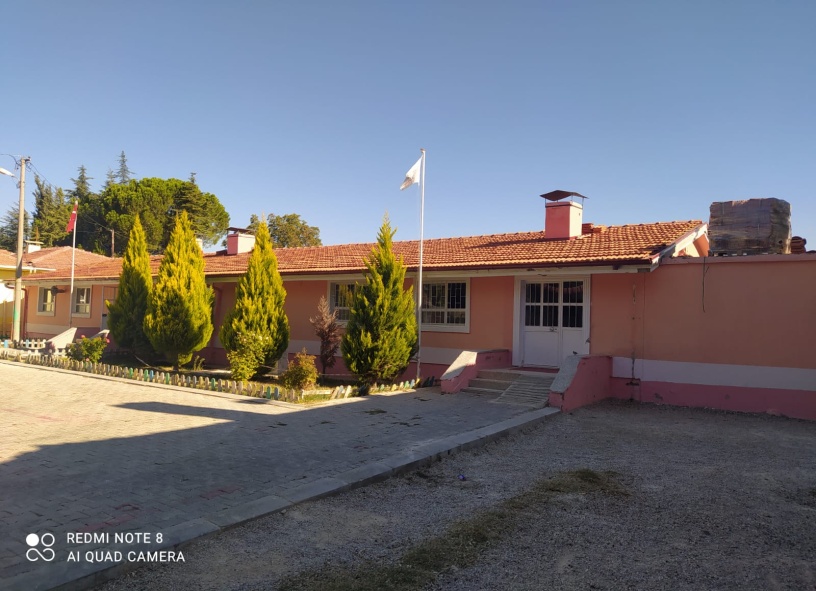 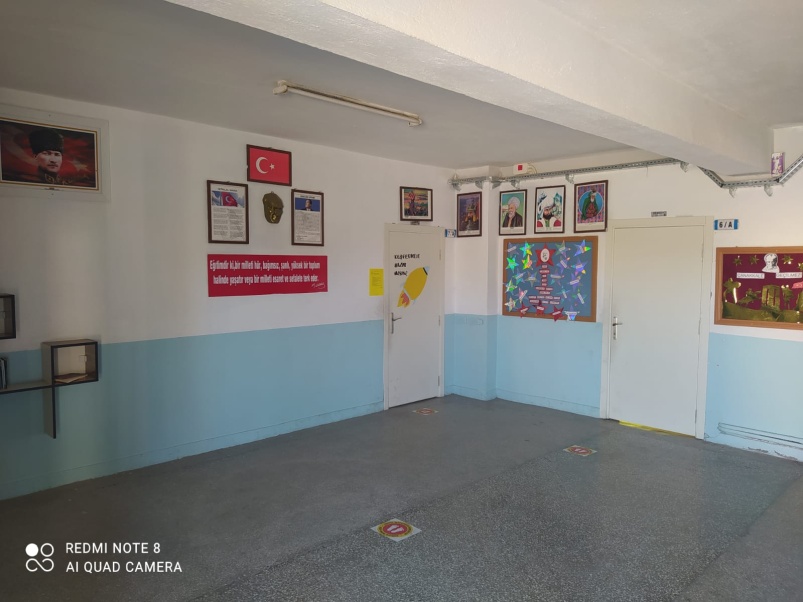 